Komisarz wyborczy w ………………………….....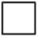 za pośrednictwem……………………………………………….………………………………………………						(nazwa i adres urzędu gminy)ZGŁOSZENIEZAMIARU GŁOSOWANIA KORESPONDENCYJNEGO W KRAJUW WYBORACH PREZYDENTA RZECZYPOSPOLITEJ POLSKIEJZARZĄDZONYCH NA DZIEŃ 28 CZERWCA 2020 R.W GŁOSOWANIU PONOWNYM W DNIU 12 LIPCA 2020 rTAK    NIE Proszę o dostarczenia pakietu wyborczego do drzwi lokalu,				 którego adres został wskazany w zgłoszeniu				 (dotyczy wyłącznie wyborców niepełnosprawnych)TAK    NIE Proszę o dołączenie do pakietu wyborczego nakładki na kartę				 do głosowania sporządzonej w alfabecie Braille’a				 (dotyczy wyłącznie wyborców niepełnosprawnych)………………..., dnia ………………       …………………………………         (miejscowość)                                   (data)                                                     (podpis wyborcy)NazwiskoImię (imiona)Imię ojcaData urodzeniaNr ewidencyjny PESELADRES, na który ma być wysłany pakiet wyborczy, lub wskazanie, że zostanie on ODEBRANY OSOBIŚCIE
przez wyborcę w urzędzie gminyNumer telefonu do kontaktuAdres e-mail